													draft version 3-15-2017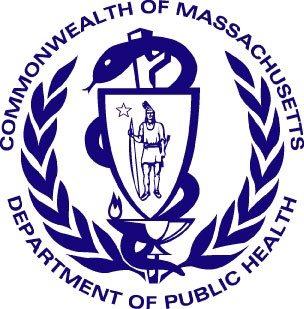 Massachusetts Department of Public Health Determination of NeedAffiliated PartiesApplication Date: 01/27/2023Application Number: LLC-22122011-CLApplicant InformationApplicant Name: 2101 Washington Street Operationg Co, LLCContact Person:    Fran PetriconeTitle: Vice President FinancePhone: 9788312123E-mail: fpetricone@care-one.com Affiliated Parties1.9 Affiliated Parties: List all officers, members of the board of directors, trustees, stockholders, partners, and other Persons who have an equity or otherwise controlling interest in the application.Document Ready for FilingWhen document is complete click on "document is ready to file". This will lock in the responses and date and time stamp the form. To make changes to the document un-check the "document is ready to file" box.Edit document then lock file and submit Keep a copy for your records. Click on the "Save" button at the bottom of the page. To submit the application electronically, click on the "E-mail submission to Determination of Need" button.This document is ready to file? YesDate/time Stamp: 01/27/2023 3:33 pmE-mail submission to Determination of NeedList other health care facilities affiliated with: Daniel Straus:Moshael Straus:Add/ Del RowsName (Last)Name (First)Mailing AddressCityStateAffiliationPosition with affiliated entity (or with Applicant)Stock, shares, or partnershipPercent Equity (numbers only)Convictions or     violationsList other health care facilities affiliated withBusiness relationship with Applicant+/-StrausMoshael173 Bridge Plaza NorthFort LeeNJOwner of ApplicantMemberSharesNo See attached listing in application packet.No+/-StrausDaniel173 Bridge Plaza NorthFort LeeNJOwner of ApplicantMemberSharesNo See attached listing in application packet.NoEntity NameOperating NameAddressPark, Marion and Vernon Streets Operating Company, LLCCare One at Brookline (fka Brookline Health Care Center)99 Park Street Brookline, MA 02445548 Elm Street Operating Company, LLCCare One at Northampton (fka Calvin Coolidge Nursing and Rehabilitation Center forNorthampton)548 Elm Street Northampton, MA 0106049 Thomas Patten Drive Operating Company, LLCCare One at Randolph (fka Randolph Health Care Center)49 Thomas Patten Drive Randolph, MA 0236857 Old Road to Nine Acre Corner Operating Company, LLCCare One at Concord (fka Concord Health Care Center)57 Old Road to Nine Acre Corner Concord, MA 01742265 Essex Street Operating Company, LLCCare One at Essex Park (fka Essex Park Rehabilitation and Nursing Center)265 Essex Street Beverly, MA 01915260 Easthampton Road Operating Company, LLCCare One at Holyoke (fka Holyoke Rehabilitation Center)260 Easthampton Road Holyoke, MA 01040178 Lowell Street Operating Company, LLCCare One at Lexington (fka Lexington Health Care Center)178 Lowell Street Lexington, MA 0242019 Varnum Street Operating Company, LLCCare One at Lowell (fka Lowell Health Care Center)19 Varnum Street Lowell, MA 01850312 Millbury Avenue Operating Company, LLCCare One at Millbury (fka Millbury Health Care Center)312 Millbury Avenue Millbury, MA 01529221 Fitzgerald Drive Operating Company, LLCCare One at New Bedford (fka New Bedford Health Care Center)221 Fitzgerald Drive New Bedford, MA 027452101 Washington Street Operating Company, LLCCare One at Newton (fka Newton Health Care Center)2101 Washington Street Newton, MA 02462199 Andover Street Operating Company, LLCCare One at Peabody (fkaPeabody Glen Health Care Center )199 Andover Street Route 114W Peabody, MA 01960135 Benton Drive Operating Company, LLCCare One at Redstone (fka Redstone Rehabilitation & Nursing Center)135 Benton Drive East Longmeadow, MA 0102864 Performance Drive Operating Company, LLCCare One at Weymouth (fka Weymouth Health Care Center)64 Performance Drive Weymouth, MA 02189750 Woburn Street Operating Company, LLCCare One at Wilmington (fka Wilmington Health Care Center)750 Woburn Street Wilmington, MA 01887Entity NameOperating NameAddressPark, Marion and Vernon Streets Operating Company, LLCCare One at Brookline (fka Brookline Health Care Center)99 Park Street Brookline, MA 02445548 Elm Street Operating Company, LLCCare One at Northampton (fka Calvin Coolidge Nursing and Rehabilitation Center for Northampton)548 Elm Street Northampton, MA 0106049 Thomas Patten Drive Operating Company, LLCCare One at Randolph (fka Randolph Health Care Center)49 Thomas Patten Drive Randolph, MA 0236857 Old Road to Nine Acre Corner Operating Company, LLCCare One at Concord (fka Concord Health Care Center)57 Old Road to Nine Acre Corner Concord, MA 01742265 Essex Street Operating Company, LLCCare One at Essex Park (fka Essex Park Rehabilitation and Nursing Center)265 Essex Street Beverly, MA 01915260 Easthampton Road Operating Company, LLCCare One at Holyoke (fka Holyoke Rehabilitation Center)260 Easthampton Road Holyoke, MA 01040178 Lowell Street Operating Company, LLCCare One at Lexington (fka Lexington Health Care Center)178 Lowell Street Lexington, MA 0242019 Varnum Street Operating Company, LLCCare One at Lowell (fka Lowell Health Care Center)19 Varnum Street Lowell, MA 01850312 Millbury Avenue Operating Company, LLCCare One at Millbury (fka Millbury Health Care Center)312 Millbury Avenue Millbury, MA 01529221 Fitzgerald Drive Operating Company, LLCCare One at New Bedford (fka New Bedford Health Care Center)221 Fitzgerald Drive New Bedford, MA 027452101 Washington Street Operating Company, LLCCare One at Newton (fka Newton Health Care Center)2101 Washington Street Newton, MA 02462199 Andover Street Operating Company, LLCCare One at Peabody (fka Peabody Glen Health Care Center )199 Andover Street Route 114W Peabody, MA 01960135 Benton Drive Operating Company, LLCCare One at Redstone (fkaRedstone Rehabilitation & Nursing Center)135 Benton Drive East Longmeadow, MA 0102864 Performance Drive Operating Company, LLCCare One at Weymouth (fka Weymouth Health Care Center)64 Performance Drive Weymouth, MA 02189750 Woburn Street Operating Company, LLCCare One at Wilmington (fka Wilmington Health Care Center)750 Woburn Street Wilmington, MA 01887